Muster-Zufriedenheitsabfrage-Mitarbeitende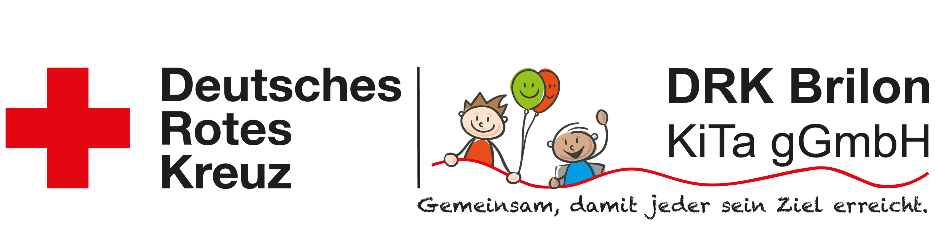 Wenn ich drei Wünsche frei hätte, wären das….__________________________________________________________________________________________________________________________________________________________________________________________________________________________________________Was ich sonst noch sagen wollte….__________________________________________________________________________________________________________________________________________________________________________________________________________________________________________Vielen Dank für die Mitarbeit!Beispielfragen:Trifft zuTrifft meistens zuTrifft überwiegend nicht zuTrifft nicht zuDer Informationsfluss zwischen Einrichtungsleitung und Mitarbeitenden funktioniert gut.Die Mitarbeitenden können sich bei Entscheidungen, die die pädagogische Arbeit betreffen einbringen.Es gibt ausreichend Zeit für Teamsitzungen.Die Vor- und Nachbereitungszeit ist ausreichend.Die Kommunikation im Team ist wertschätzend.Die Eltern verhalten sich gegenüber den Mitarbeitenden wertschätzend.Ich kann meine Fachkompetenz und meine Fähigkeiten in der pädagogischen Arbeit einbringen.Die Arbeit mit den Kindern bereichert mich.Der DRK-Träger bietet mir Möglichkeiten zur Gesunderhaltung (Mobiliar, Lärmdämmung…) Die Kommunikation mit dem DRK-Träger ist ausreichend und wertschätzend.Die Fort- und Weiterbildungsmöglichkeiten entsprechen meinen Vorstellungen.Es finden regelmäßig Mitarbeitenden Gespräche statt.Es gibt für mich die Möglichkeit zur Beschwerde.Ich fühle mich in der Einrichtung wohl.